UWE ITE Lesson Plan Template 2021-22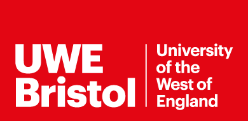 Date: Year group/class: No. of students: No. of students: Duration: Time:Time:Topic:Home Learning / Face-to-Face Learning(Delete as appropriate)Home Learning / Face-to-Face Learning(Delete as appropriate)Whole-Class / Group Study / One-to-One(Delete as appropriate)Whole-Class / Group Study / One-to-One(Delete as appropriate)Whole-Class / Group Study / One-to-One(Delete as appropriate)Learning partners / TA supportLearning partners / TA supportLearning partners / TA supportWhich of your SMART targets are you addressing with this lesson?Which of your SMART targets are you addressing with this lesson?Which of your SMART targets are you addressing with this lesson?Which of your SMART targets are you addressing with this lesson?Which of your SMART targets are you addressing with this lesson?Prior knowledge/misconceptionsPrior knowledge/misconceptionsPrior knowledge/misconceptionsLiteracy (for example disciplinary literacy / Key terms) Literacy (for example disciplinary literacy / Key terms) Literacy (for example disciplinary literacy / Key terms) Literacy (for example disciplinary literacy / Key terms) Literacy (for example disciplinary literacy / Key terms) Curriculum Links (NC/ Assessment)Curriculum Links (NC/ Assessment)Curriculum Links (NC/ Assessment)Learning objectivesWhat is the intended learning?Learning objectivesWhat is the intended learning?Learning objectivesWhat is the intended learning?Success criteriaHow will pupils/students know if they have met the learning objective? Or what do the pupils/students have to do to achieve success.Success criteriaHow will pupils/students know if they have met the learning objective? Or what do the pupils/students have to do to achieve success.Success criteriaHow will pupils/students know if they have met the learning objective? Or what do the pupils/students have to do to achieve success.Assessment strategiesHow will you find out what pupils/students have learnt?Assessment strategiesHow will you find out what pupils/students have learnt?Timings(Intended)Learning activities (Linking back to the LO, Success Criteria, What the Teacher input is, what is the learner doing? Signposting Independent Activities)Adaptive Teaching(Holistic approach- how will you ensure ALL students are able to access learning?)Resources(Physical or online)Add additional rows as requiredEvaluation of pupils’/students’ learning. Evaluation of pupils’/students’ learning. What progress did pupils make against Learning Objectives and Success criteria? Include any relevant aspects of literacy, numeracy, digital and thinking skills. Refer to groups of pupils/students and/or individuals (by initials)What progress did pupils make against Learning Objectives and Success criteria? Include any relevant aspects of literacy, numeracy, digital and thinking skills. Refer to groups of pupils/students and/or individuals (by initials)Evaluation of your own TeachingEvaluation of your own TeachingWhat went well?Why?Even better if…Why?Where next?Where next?Targets for pupils’/students’ learningWhat key actions will you take?